"Az iskola arra való,  hogy az ember megtanuljon tanulni,
hogy felébredjen a tudásvágya, megismerje a jól végzett munka örömét, megízlelje az alkotás izgalmát, megtanulja szeretni, amit csinál, és megtalálja azt a munkát, amit szeretni fog."

(Szentgyörgyi Albert)Kedves Szülők!Minden család életében elérkezik az iskolaválasztás ideje, amely mind a gyermek, mind a szülők egész eddigi életét megváltoztatja. Az iskolaválasztás fontossága nem csak egy nevelési- vagy tanévre szól, hanem egy olyan időszakra, mely a gyermek testi, lelki, szellemi fejlődését egy egész életre meghatározhatja, befolyásolja.Ezen összefoglaló összeállítása során arra törekedtünk, hogy segítséget nyújtsunk Önöknek eligazodni e témakörben, talán Önöknek is hasznos olvasmány lesz.Az itt található információk azonban csak kiindulópontként szolgálnak, készséggel állunk rendelkezésükre. Kérjük, feltétlenül vegyék igénybe azokat a lehetőségeket, programokat – nyílt nap, kézműves foglalkozás, szülői értekezlet – amelyeken személyes, közvetlen kapcsolatba kerülhetnek a Kesztölci Kincses József Általános Iskolával, így betekintést nyerhetnek munkánkba.Felhívás a tankötelessé váló gyermekek iskolai beiratkozására                A nemzeti köznevelésről szóló 2011. évi CXC. törvény 45.§ (1) bekezdése értelmében Magyarországon minden gyermek köteles az intézményes nevelés-oktatásban részt venni, tankötelezettséget teljesíteni.                A gyermek abban az évben, amelyben augusztus 31. napjáig a 6. életévét betölti – de legkésőbb az azt követő ében – tankötelessé válik. 
                Az a gyermek, akinek esetében azt a szakértői bizottság javasolja, további egy nevelési évig az óvodában részesül ellátásban, és ezt követően válik tankötelessé.                A tankötelezettség teljesítése a tanév első napján kezdődik.                A nevelés-oktatási intézmények működéséről és a köznevelési intézmények névhasználatáról szóló 20/2012. (VIII. 31.) EMMI rendelet (továbbiakban: Rendelet) 21.§ (1) bekezdése értelmében a tankötelezettség megkezdésének feltétele a gyermek iskolába lépéséhez szükséges fejlettségének a megléte, annak igazolása.                Amennyiben a gyermek elérte az iskolába lépéshez szükséges fejlettséget, az óvoda ezt igazolja. Ha a gyermek nem járt óvodába, vagy a gyermek iskolába lépéshez szükséges fejlettsége egyértelműen nem dönthető el,  illetve ha a szülő nem ért egyet a kiállított óvodai igazolással az óvoda szakértői bizottsági vizsgálatot kezdeményez.                A gyermek felvételéről az igazgató dönt.                Az iskolai felvétellel kapcsolatban meghozott döntés ellen – annak közlésétől számított 15 napon belül – a szülő eljárást indíthat az igazgatónál. A kérelem tekintetében a fenntartó jár el, és hoz másodfokú döntést.                A Rendelet 22.§ (2) bekezdése értelmében az adott évben tanköteles korba lépő gyermeket a szülő köteles beíratni a lakóhelye szerinti illetékes vagy a választott iskola 1. évfolyamára.Kedves Anyukák, Apukák!Szeretettel várjuk Önöket és gyermekeiket iskolánk alábbi szervezett programjaira, melyek segítségükre lehetnek áthidalni és megérteni az iskolába indulás dilemmáit, kérdéseit. A már megfogalmazódott és a helyben felmerülő kérdéseikre igyekszünk választ adni, hogy nyugodtan nézhessenek e nagy váltás elébe. Az

" I S K O L A N Y I T O G A T Ó " 

iskolánk hagyományos, minden tanévben megrendezésre kerülő programsorozata. 
Ezért évente várjuk az iskolába készülő óvodásokat. A leendő első osztályosok tanító nénije és napközis tanítója márciustól látogatják a nagycsoportosokat és ismerkednek a gyermekekkel.TAVASZI ISKOLANYÍTOGATÓ NAPOK1.      2017. március 9. (csütörtök) 16 óraÁltalános tájékoztató iskolánkrólHelyszín: Óvoda2.      2017. április 5. (szerda) 10:00-tól    Nyílt nap az iskolában – Bemutató órák3.     2017. április 11. (kedd) 15:00-tól„Rügyfakasztó, tavaszváró”  Mesés, kézműves foglalkozás a leendő elsősöknek     A beiratkozás időpontja még nem ismert, várhatóan: 2017. április 20-21. vagy 27-28.A beiratkozás időpontjáról, benyújtandó iratokról írásban tájékoztatást küldünk a Szülőknek. Minden kedves Szülőt és gyermeket szeretettel várunk iskolánk programjaira!Tisztelettel: Tordáné Petrik Etelka		intézményvezető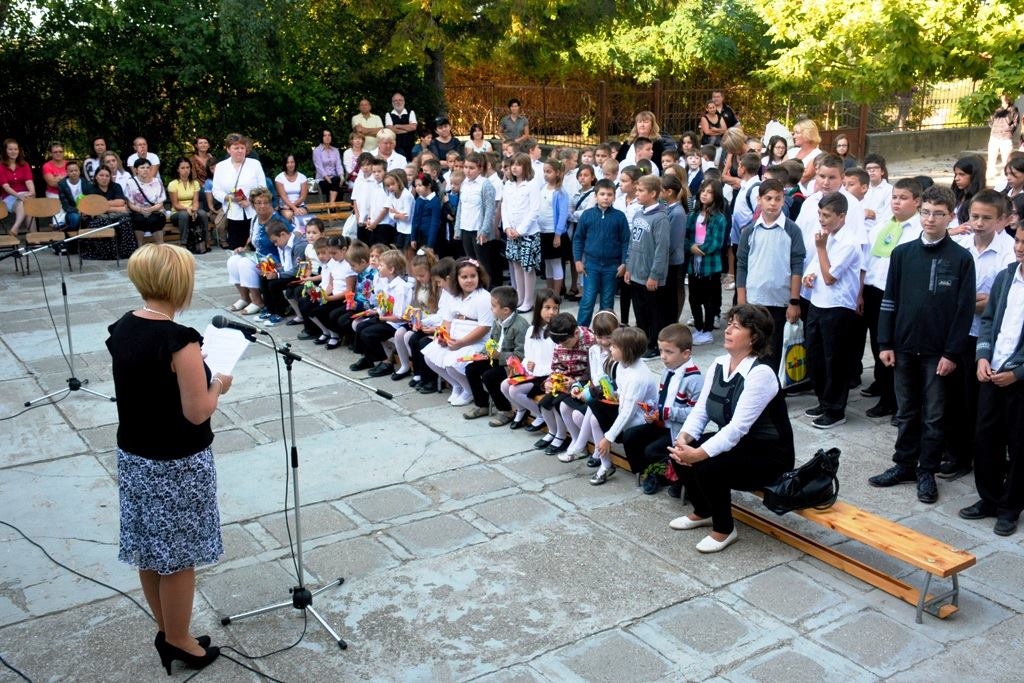 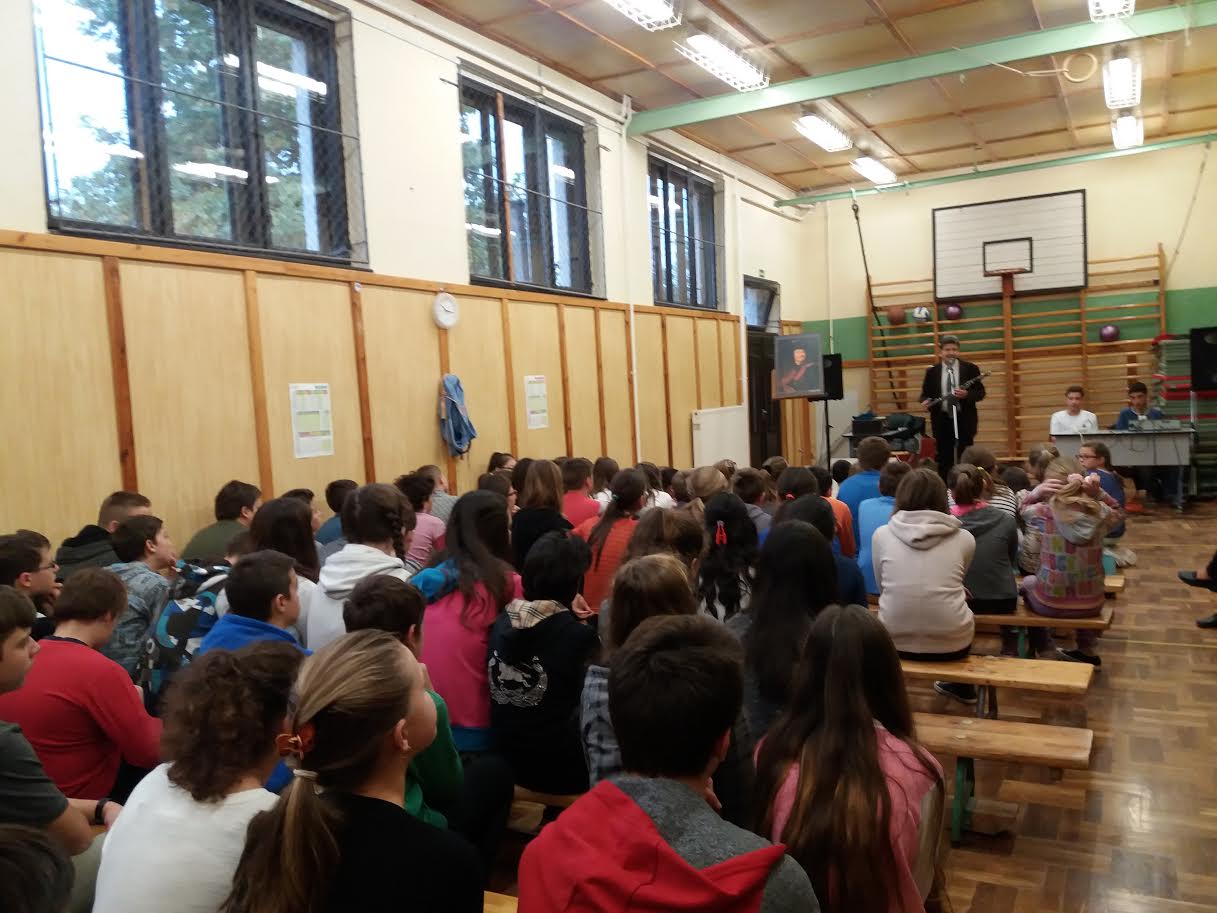 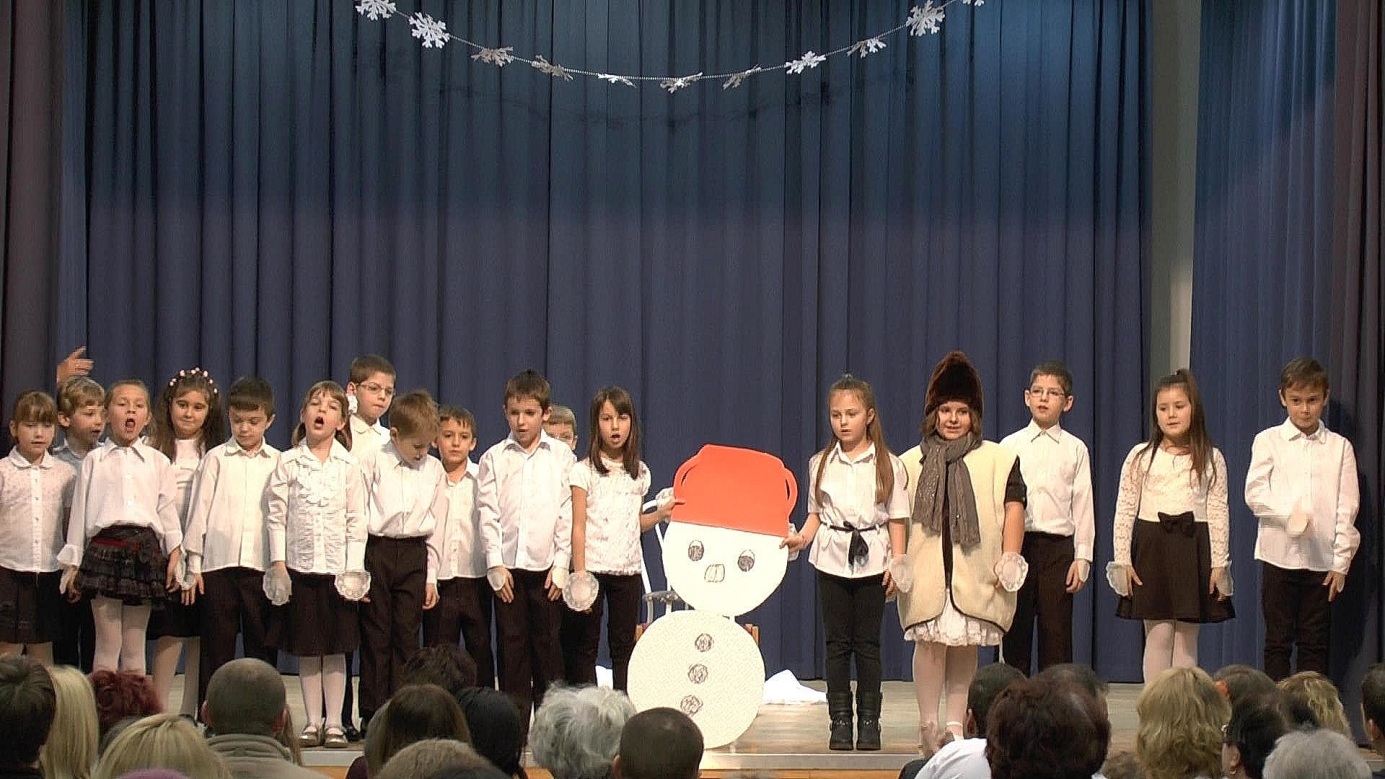 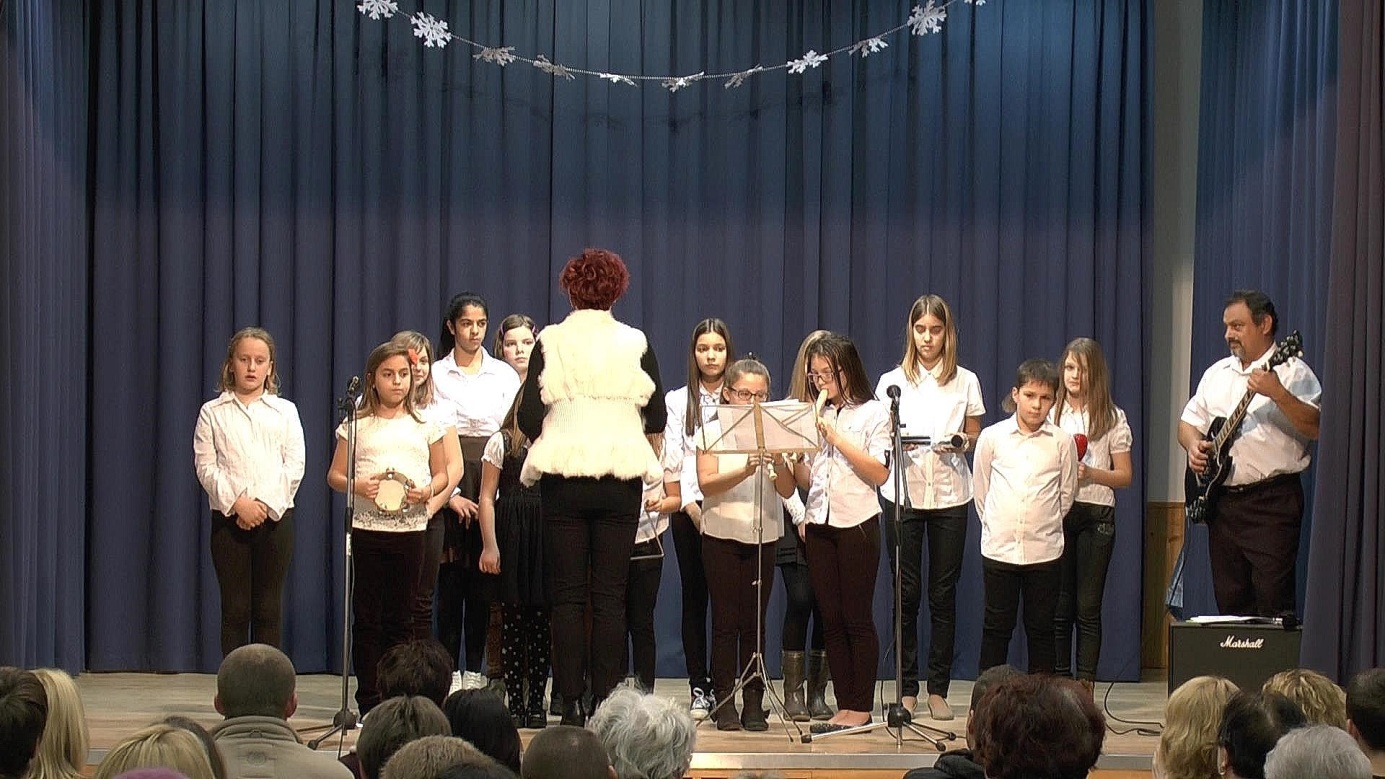 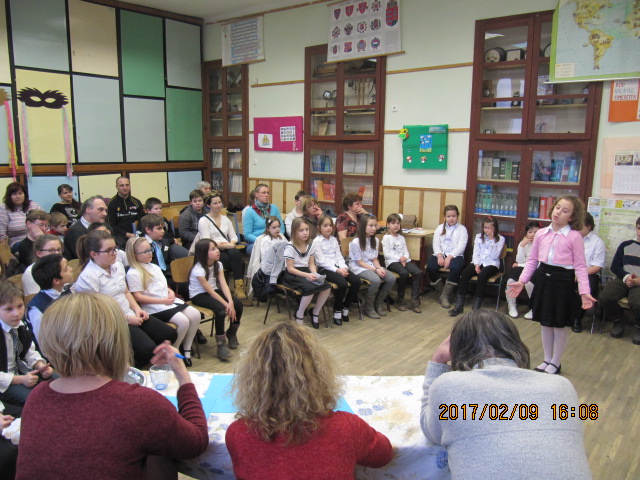 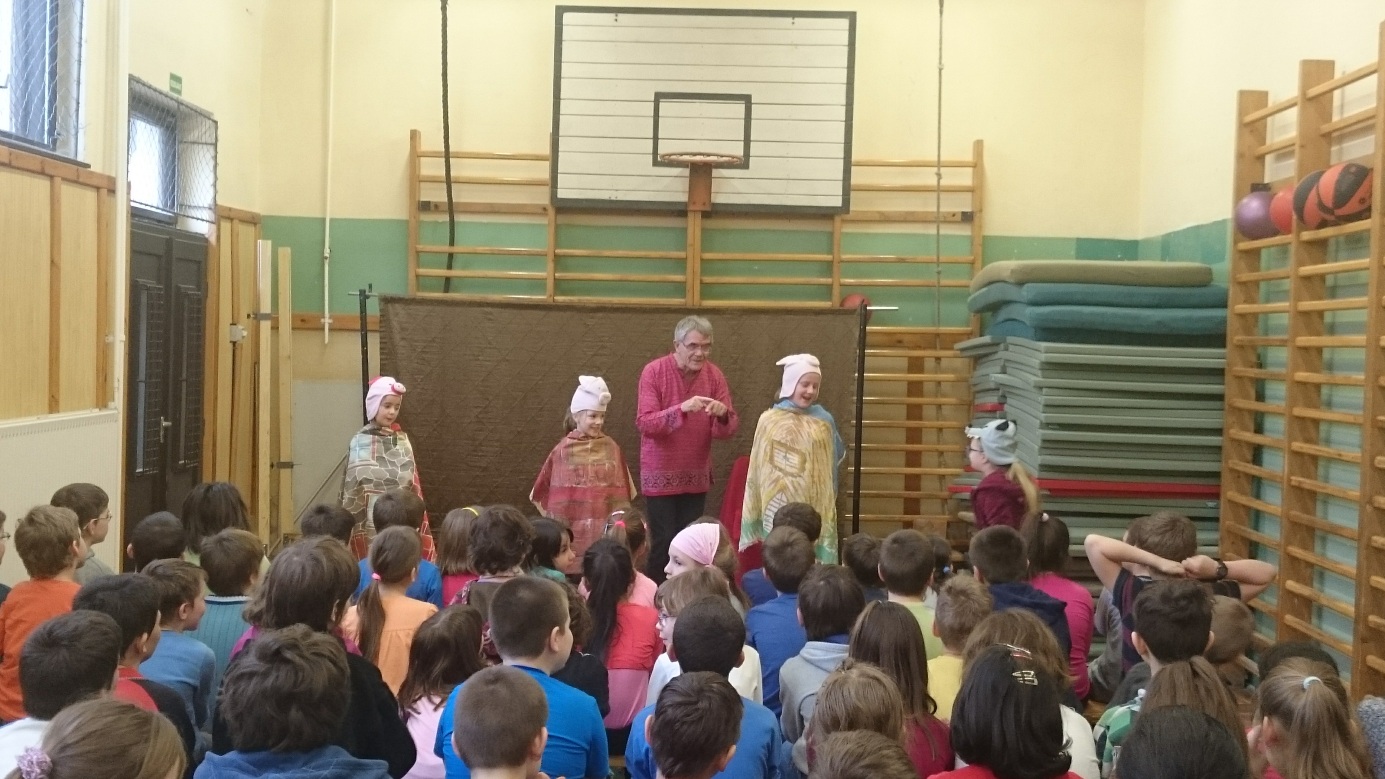 